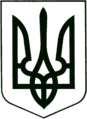 УКРАЇНАМіністерство освіти і науки України ЧЕРКАСЬКА ГІМНАЗІЯ №9  ім. О.М. ЛУЦЕНКАЧЕРКАСЬКОЇ МІСЬКОЇ РАДИ ЧЕРКАСЬКОЇ ОБЛАСТІВих. № 128 від 10.06.2020І. Проблема, над якою працюватиме заклад у 2020-2021 н.р. Теоретико-методологічні засади моделювання розвитку авторської школи "Гімназія успішного українця"ІІ. Участь загальноосвітніх навчальних закладів у Міжнародних, Всеукраїнських, Європейських конкурсах 2019-2020 н.р. Відкритий міжнародний чемпіонат з FLL в Лівані (м. Бібл) (Open international championship) ;Міжнародний фестиваль робототехніки FERREXPO в м. Горішні ПлавніWorld Robot Olympiad (WRO-2019) в Угорщині (м. Дйор).Міжнародний мовно-літературний конкурс імені Т.Г.Шевченка;Міжнародний конкурс знавців української мови ім.Петра Яцика;Міжнародний математичний конкурс «Кенгуру»;Міжнародний природничий інтерактивний  конкурс «Колосок»;Міжнародна гра зі світової літератури «Sunflower»;Міжнародний конкурс з інформатики та комп’ютерного мислення « Бебрас» ;Всеукраїнський конкурс з англійської мови  «Гринвіч»;Всеукраїнський конкурс з німецької мови «Орлятко»;Всеукраїнська українознавча гра «Соняшник».ІІІ. Кількісний та якісний склад педагогічних кадрів (на 01.05.2020 року без урахування сумісників) за формою:IV. Результати атестації 2020 року за формою:Y. Підвищення професійного рівня педагогічних кадрів:Проблема, над якою працював заклад у 2019-2020 навчальному роціТеоретико-методологічні засади моделювання розвитку авторської школи "Гімназія успішного українця"Проблеми (тематика) педагогічних рад, педагогічних читань, конференцій, семінарів.Робота над текстом Меморандуму про співпрацю між усіма учасниками освітнього процесу: педагогами, учнями, батьками. Про підсумки 2018-2019 навчального року, аналіз результатів ЗНО-2019 року.Про завдання педагогічного колективу з впровадження реформи Нової української школи в  2019-2020 навчальному роціОбговорення та затвердження Проекту освітньої програми на 2019-2020 н.р (Директор гімназії І.В.Топчій)5. Обговорення та затвердження Проекту освітньої діяльності (річного         плану роботи) гімназії на 2019-20206. Про затвердження режиму роботи гімназії.      7. Про правила внутрішнього трудового розпорядку в гімназії.     8. Про оцінювання учнів 5 – х класів з ІІ навчального семестру.     9. Тренінг за участю ГО «Патріот Дефенс»:а) Про стан здоров”я учнів гімназії та роботу спеціальної медичної групи (директор гімназії І.В.Топчій)б) Тренінг з « Серцево-легеневої реанімації з використанням автоматичного зовнішнього дефібрилятора» у рамках проекту «Безпека в школі».  в) Практичні заняття. 10. Про аналіз стану виконання Заходів на виконання пропозицій та рекомендацій наданих за результатами перевірки проведеної Державною інспекцією навчальних закладів, забезпечення контролю за ходом виконання. 11. Про завершення адаптаційного періоду в 5-х класах. 12. Про академічну доброчесність учасників освітнього процесу Черкаської гімназії №9 ім.О.М.Луценка. 13. Про міжнародне дослідження якості освіти PISA як найавторитетніше джерело інформації про середню освіту і світі. Результати PISA-2018р. 14. Про результати успішності за І семестр 2019-2020 н.р. 15. Про виконання плану освітньої діяльності (річного плану роботи) за І півріччя. 16. Про стан роботи гімназії з безпеки життєдіяльності та профілактики суїцидальної поведінки серед учнів.17. Про організацію співпраці з питання підвищення кваліфікації вчителів.Участь працівників закладу у семінарах, конференціях, форумах всіх рівнів (особливо за межами області). Додаток №1.Проведення експериментально-дослідницької роботи (№ наказу), який рік; співпраця з наукою; участь у апробації підручників, програмно-педагогічних засобів навчання (ПІБ вчителів).Про проведення всеукраїнського експерименту  з упровадження науково-педагогічного проекту «Школа майбутнього»Наказ МОН України 04.03.2016р. №216,5 рік;«Теоретико-методологічні засади моделювання розвитку авторських шкіл» на базі загальноосвітніх навчальних закладів України на 2017-2021 роки, Наказ МОН України 19.01.2017 №79,4 рік;Про проведення дослідно-експериментальної роботи на базі загальноосвітніх навчальних закладівучасників цільової обласної програми «Інноваційні школи Черкащини» , Наказ управління освіти і науки  Черкаської обласної державної адміністрації   05.05.2017 № 119, 4рікРозроблення і впровадження навчально-методичного забезпечення початкової освіти в умовах реалізації нового Державного стандарту  початкової загальної освіти на базі загальноосвітніх навчальних закладів на 2017-2022р.р. Наказ МОН України №1028 від 13.07.2017; 4 рік4. Дидактико-методичне і навчальне забезпечення реалізації концептуальних засад реформування початкової загальної освіти на 2016-2020 роки. Наказ МОН України  №561 від 06.04.2017; 4 рік.Співпраця з наукою: Договори  про співпрацю з Черкаським національним університетом ім. Б.Хмельницького, Черкаським державним технологічним університетом,  Київським національним університетом технологій та дизайну, Комунальним вищим навчальним закладом «Корсунь-Шевченківський педагогічний коледж ім. Т.Г.Шевченка», лабораторій Інституту проблем виховання НАПН України .Проекти, які здійснюються в навчальному закладі за формою:Вивчення, узагальнення, оформлення передового педагогічного досвіду; творчі звіти яких вчителів проведені.Волочай О.В.Полозенко С.В.Голінько Ю.А.Головатюк І.І.Кирдода Л.І.Шевченко З.В.Впровадження інноваційних педагогічних технологій, (назва технологій, прізвище, ім’я, по батькові вчителів, які їх впроваджують).В гімназії створена система інноваційної роботи, яка включає в себе використання різноманітних інноваційних технологій. На сьогодні в гімназії майже у всіх кабінетах створені умови для використання у педагогічній роботі інформаційно-комунікаційні технології (кабінети укоплектовані проекторами та комп’ютерами (ноутбуками). В гімназії в наявності 9 мультимедійних дошок. Встановлено комплект обладнання для предметів природничого напрямку.Моніторинг з яких питань проводився протягом року.Моніторингові дослідження якості знань учнів з природничо-математичних дисциплін;Моніторинг стану організації дистанційного навчання учителями;Моніторинг формування ключових компетентностей інноваційними методами на уроках природничого циклу;Перелік:- публікацій з досвіду роботи закладу, вчителів у педагогічній пресі (додаток № 2);- розроблено і впроваджуються авторські програми, методичні розробки.Участь навчального закладу, окремих педагогічних працівників у професійних конкурсах (крім конкурсу «Учитель року»), їх результат3 рейтингове місце серед 100 кращих ЗСО/ЗЗСО України у лайт-конкурсі «Наша школа найкраща-2020 року»  (інтернет портал освітніх навчальних закладів України);Участь учителів, учнів у міжнародних проектах, виставках (назва, для кого, кількість, мета), програмах, internet-заходах.Прізвища, ім’я, по батькові вчителів, членів адміністрації, які читають лекції, проводять практику для слухачів ЧОІПОПП, для слухачів яких предметів проводилися практичні заняття. Топчій І.В., директор гімназії, кандидат педагогічних наук, доцент КНЗ «ЧОІПОПП ЧОР» (заступник директора, директор, методист)Досягнення учнів у Всеукраїнських, міжнародних конкурсах, змаганнях (крім олімпіад, МАН, конкурсів ім..Т.Г.Шевченка та ім..П.Яцика) – прізвище, ім’я, по батькові учня, клас, вид змагання, прізвище, ім’я, по батькові вчителя, тренера:YІ. Дистанційне навчання6.1. Які сервіси ви використовували та на яких платформах ви організували дистанційне навчання? Google classroom, Google sites, Prometheus.Padlet, LearningApps, Google sites, Google forms, Google презентацii, Google таблицi, You tube, Hangouts, ZOOMклас Доджо"Вчи.юа"Інтерактивна платформа "liveworksheets", Viber,  тестування на платформі "naurok.com", блог 6.2. Які труднощі виникли при організації дистанційного навчання?Не дуже серйозне відношення деяких дітей, відсутність досвіду дистанційної роботи, відсутність якісного інтернету, відсутність достатньої кількості технічних засобів у родинах учнів, велике навантаження на вчителя, некоректна робота деяких платформ, незахищеність надлетів від спам атак, недостатня комп’ютерна грамотність, неможливість повноцінно контролювати рівень засвоєння дітьми навчального матеріалу, 6.3. Чи надавали методичну допомогу в даному питанні методисти комунальної установи «Черкаський міський методичний кабінет установ освіти»YІ. Пропозиції методичному кабінету установ освіти:Питання, для вирішення яких потрібна допомога методичного кабінету (по всіх категоріях педагогічних працівників).дії учасників навчально-виховного процесу в умовах надзвичайної ситуації та з охорони життя;методика підготовки та проведення звіту керівника ЗНЗ перед громадськістю;Які, на Ваш погляд, питання потрібно розглянути на семінарах:для директорів шкіл: науково-теоретична підготовка з основ управлінської діяльності та освітнього менеджменту; питання фінансової грамотності; юридичні аспекти діяльності директорів ЗНЗ, управлінська культура директора;для заступників директорів шкіл – науково-теоретична підготовка з основ управлінської діяльності та освітнього менеджменту; організація внутрішкільного контролю в сучасних умовах; юридичні аспекти діяльності адміністрації гімназії.в творчих групах, з яких проблем бажаєте взяти участьз яких питань Ви могли б поділитися досвідом на міських методичних заходах (по всіх категоріях педагогічних працівників) Готові поділитися досвідом власних напрацюваньЯку тематику тренінгів для керівників (директорів та завучів) Ви би запропонували?Вик. Чумак067 602 79 25Назва навчального закладуПІБ директора закладу, дата народженняПІБ заступників директора закладу, дата народженняВсього педагогічних працівників Мають освіту Мають освіту Працюють не за фахом Всього педагогічних Всього педагогічних Всього педагогічних Всього педагогічних Всього педагогічних Всього педагогічних Всього педагогічних Мають педагогічний стажМають педагогічний стажМають педагогічний стажМають педагогічний стажМають педагогічний стажМають педагогічний стажМають педагогічний стажМають педагогічний стажМають педагогічний стажМають педагогічний стажНазва навчального закладуПІБ директора закладу, дата народженняПІБ заступників директора закладу, дата народженняВсього педагогічних працівників повну вищу середню спеціальну Працюють не за фахом  жінок чоловіків за віком  за віком  за віком  за віком  за віком  до 
3-х років до 
3-х років  4-8 років  9-13 років 14-18 років 19-20 років  21-25 років 26-30 років 31-40 років понад 40 років Назва навчального закладуПІБ директора закладу, дата народженняПІБ заступників директора закладу, дата народженняВсього педагогічних працівників повну вищу середню спеціальну Працюють не за фахом  жінок чоловіків 20-30років 31- 40років  41-50років  51-60років понад 60 років всього% 4-8 років  9-13 років 14-18 років 19-20 років  21-25 років 26-30 років 31-40 років понад 40 років Черкаська гімназія №9 ім.О.М.ЛуценкаЧеркаської міської радиЧеркаської областіТопчійІрина Вікторівна, 20.07.1961Годкевич Л.В. 02.09.1956Захарчук В.В.30.07.1965Крат А.В.30.09.1983Полль О.В.05.09.1958Попова С.М.23.03.1949Чумак А.І.25.04.1977Шевченко З.В. 04.12.196310410220921215222127191515,6%41210312191712Мають кваліфікаційну категоріюМають кваліфікаційну категоріюМають кваліфікаційну категоріюМають кваліфікаційну категоріюМають кваліфікаційну категоріюМають кваліфікаційну категоріюМають кваліфікаційну категоріюМають кваліфікаційну категоріюМають звання та нагородиМають звання та нагородиМають звання та нагородиМають звання та нагородиМають звання та нагородиМають звання та нагородиМають звання та нагородиМають звання та нагородиМають звання та нагородиМають звання та нагородиНавчалися на курсах підвищення кваліфікаціїПідготовлено вчителів до роботи в умовах НУШЗа навчальний рік
 звільнилисяЗа навчальний рік
 звільнилисяЗа навчальний рік
 звільнилисяПедагогічних працівників у відпустці по догляду за дитиною (кількість)За навчальний рік прийняті на роботу (кількість, фах, вік)Вакансії (кількість, фах)СпеціалістСпеціалістІІ 
категоріюІІ 
категоріюІ 
категоріюІ 
категоріюВищу 
категоріюВищу 
категорію"Учитель - 
методист""Учитель - 
методист""Старший 
учитель" "Старший 
учитель" "Заслужений 
учитель""Заслужений 
учитель"Грамотами 
МОН УкраїниГрамотами 
МОН УкраїниЗнак 
"Відмінник освіти" Знак 
"Відмінник освіти" Навчалися на курсах підвищення кваліфікаціїПідготовлено вчителів до роботи в умовах НУШпо переводу за зміною галузі  за віком Педагогічних працівників у відпустці по догляду за дитиною (кількість)За навчальний рік прийняті на роботу (кількість, фах, вік)Вакансії (кількість, фах)всього  % всього % всього % всього %всього%всього%всього%всього%всього%Навчалися на курсах підвищення кваліфікаціїПідготовлено вчителів до роботи в умовах НУШпо переводу за зміною галузі  за віком Педагогічних працівників у відпустці по догляду за дитиною (кількість)За навчальний рік прийняті на роботу (кількість, фах, вік)Вакансії (кількість, фах)1312,5%1413,46%1211,54%6562,5 %4038,46 %1211,54 %10,96 %302,88 %1413,46 %1311-2-55 (початкові класи -2, 20 років та 30 років;  образотворче мистецтво -1, 55 років; англ. мова -2, 23 та 24 роки;)-Назва навчального закладуВсього педагогічних працівниківВсього педагогічних працівниківАтестовано 
у 2020 роціАтестовано 
у 2020 роціАтестовано директорАтестовано заступників Підтверджено "Спеціаліст''Друга
категоріяДруга
категоріяПерша категоріяПерша категоріяВища категоріяВища категоріяв т.ч. атестувались з середньою освітоюв т.ч. атестувались з середньою освітою"Учитель-методист""Учитель-методист""Старший учитель""Старший учитель"Представлені на нагородженняПредставлені на нагородженняПредставлені на нагородженняПредставлені на нагородженняНазва навчального закладуВсього педагогічних працівниківВсього педагогічних працівниківВсього%Атестовано директорАтестовано заступників Підтверджено "Спеціаліст''ПідтвердженоВстановленоПідтвердженоВстановленоПідтвердженоВстановленоВсьогоСтарший учительПідтвердженоВстановленоПідтвердженоВстановленоЗнаком "Відмінник освіти"Почесною грамотою Міністерства освіти і науки УкраїниГрамотою управління освіти і науки ОДАГрамотою департаменту освіти та гуманітарної політики міськвиконкомуЧеркаська гімназія №9 ім.О.М.ЛуценкаЧеркаської міської радиЧеркаської області104202019%170051113000750 0 - - 3 2Тема дослідженняКоординаторНауковий керівник, координатор ІМЗОНаказ, яким затверджено експеримент,строкипроведенняОчікувані результатиПро проведення всеукраїнського експерименту  з упровадження науково-педагогічного проекту «Школа майбутнього»Інститут модернізації змісту освітиВ. М. Мадзігон, дійсний член НАПН України,доктор педагогічних наук, професорНаказ МОН України від 04.03.2016р.№2162016-2020 рр.   Розроблення  і  втілення  в  життя  освітніх інновацій,  що якісно змінюють  зміст,  структуру,  форми,  методи,  засоби,  технології навчання і виховання.забезпечити   системний   підхід   до  створення  структури інноваційного закладу освіти як відкритої і доступної системи  для усіх   учасників   навчально-виховного  процесу  (батьків,  учнів,педагогів, соціальних партнерів, громадськості);     - забезпечити багатовекторну траєкторію навчальної діяльності учнів, індивідуалізацію, профілізацію змісту освіти;     - забезпечити   гармонійний  розвиток  національно  свідомої, високоосвіченої,  життєво   компетентної,   творчої  особистості,здатної  до саморозвитку та самовдосконалення,  готової до життя іпраці в інформаційному суспільстві;   - забезпечити      комп'ютеризацію      та     інформатизацію навчально-виховного та управлінського процесу.«Теоретико-методологічні засади моделювання розвитку авторських шкіл» на базі загальноосвітніх навчальних закладів України на 2017-2021 рокиІнститут модернізації змісту освітиЮ.І.ЗавалевськийО.Я.МариновськаО.І.КіянНаказ МОН України  19.01.2017 №792017-2021Концепція моделювання розвитку авторських шкіл в Укарїні та відповідна технологія її реалізації; оригінальні моделі педагогічних систем авторських шкіл, технологізованих за суттю.Про проведення дослідно-експериментальної роботи на базі загальноосвітніх навчальних закладівучасників цільової обласної програми «Інноваційні школи Черкащини»Управління освіти і науки облдержадмінстрації, КНЗ «ЧОІПОПП ЧОР»Наказ управління освіти і науки  Черкаської обласної державної адміністрації   05.05.2017 № 1192017-2020Поліпшити якість регіональної системи освіти, сприяти створенню механізму її стійкого інноваційного розвитку у відповідності до світових стандартів;  створити й реалізувати у школах-учасницях Програми власну модель перспективного інноваційного розвитку з урахуванням кращого вітчизняного й зарубіжного досвіду; активізувати упровадження інновацій у діяльність навчальних закладів області як чинника підвищення якості освітніх послуг у відповідності до вимог науково-технічного прогресу та потреб учасників навчально-виховного процесу№назва технологіїпрізвище, ім’я, по батькові вчителів1Проектна технологіявчителі гімназії2Особистісно зоорієнтованавчителі гімназії3Комп'ютерно-інформаційнавчителі гімназії4Lego-технологіявчителі англ. мови – Захаричева-Убоженко Н.Ю., Почтарьова Ю.Ю.5Інтерактивне навчаннявчителі гімназіїНазва гуртка, керівникНазва гуртка, керівникПрізвище, ім’яучня/вихованцяНазваконкурсів, змаганьДосягненняДосягненняВсеукраїнський рівеньВсеукраїнський рівеньВсеукраїнський рівеньВсеукраїнський рівеньВсеукраїнський рівеньВсеукраїнський рівень«Робототехніка » Цимбал М.П., Стецюк А.С.команда “Kiborgs.UA”команда “Kiborgs.UA” Грант від організації Meet and Code й організували безкоштовний воркшоп “Smart city from smart kids: urban revolution” в межах тижня програмування ЄС.Пасічна ІринаПасічна ІринаВсеукраїнський конкурс шкільних доповідей з кримінального права «Безпека людини. Безпека суспільства. Безпека світу»Всеукраїнський конкурс шкільних доповідей з кримінального права «Безпека людини. Безпека суспільства. Безпека світу»ІІ місцеСтецюк А.С., Шамара С.О.Баранюк К., Короп Є.Баранюк К., Короп Є.Всеукраїнський конкурс «Радянське минуле: (пере)осмислення історії».Всеукраїнський конкурс «Радянське минуле: (пере)осмислення історії».ІІ місцеМіжнародний рівеньМіжнародний рівеньМіжнародний рівеньМіжнародний рівеньМіжнародний рівеньМіжнародний рівень«Робототехніка » Цимбал М.П., Стецюк А.С.«Робототехніка » Цимбал М.П., Стецюк А.С.Відкритий міжнародний чемпіонат з FLL в Лівані (м. Бібл) (Open international championshipІІ місце в категорії “Шляхетний професіоналізм” (Second in Gracious ProfessionalismІІ місце в категорії “Шляхетний професіоналізм” (Second in Gracious Professionalism«Робототехніка » Цимбал М.П., Стецюк А.С.«Робототехніка » Цимбал М.П., Стецюк А.С.Тарас Чумак, Дзеркаль МакарМіжнародний фестиваль робототехніки FERREXPO в м. Горішні ПлавніІ місце – номінація “Перевізник”І місце – номінація “Перевізник”«Робототехніка » Цимбал М.П., Стецюк А.С.«Робототехніка » Цимбал М.П., Стецюк А.С.Цвященко Нікіта.Міжнародний фестиваль робототехніки FERREXPO в м. Горішні ПлавніІІ місце – номінація “Сумо. Керовані” ІІ місце – номінація “Сумо. Керовані” «Робототехніка » Цимбал М.П., Стецюк А.С.«Робототехніка » Цимбал М.П., Стецюк А.С.Середенко БогданWorld Robot Olympiad (WRO-2019) в Угорщині (м. Дйорв категорії “Regular Senior” – посів 46 (195 балів) місце з 83 команд.в категорії “Regular Senior” – посів 46 (195 балів) місце з 83 команд.